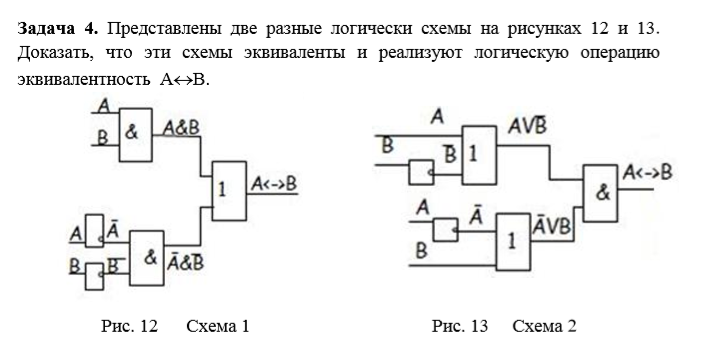 Задача 5. Составить логические выражения для Y1  и Y2, сделать таблицы истинности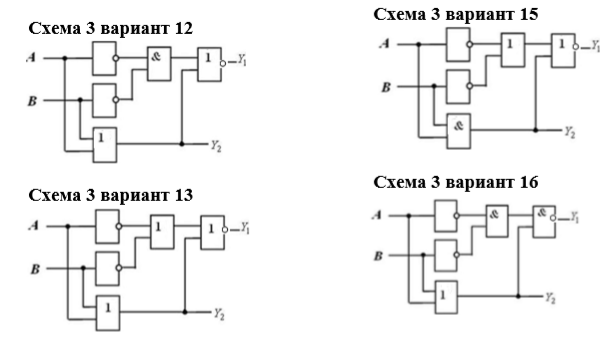 Задача 6. Составить логические выражения для F, сделать таблицы истинности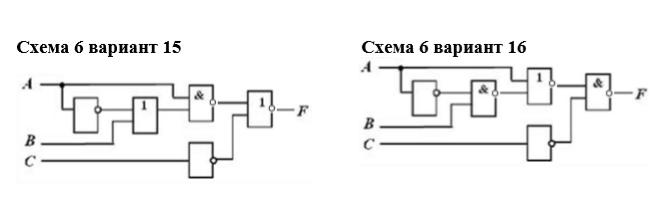 Задача 7. Составить вентильные схемы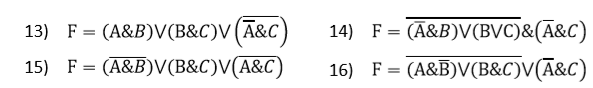 Задача 8. Составить логические выражения для F, сделать таблицы истинности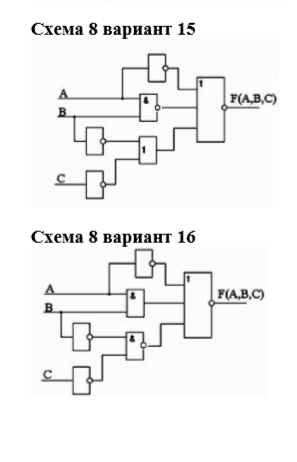 